45 – Einkaufen: Bekleidung kaufenZiele:	- Wortschatz und Schlüsselausdrücke in Bezug auf Bekleidung aktivieren
- Flüchtlingen ermöglichen, über das Thema Kleidung zu sprechenKommunikative SituationenEin Bedürfnis ausdrücken und die Antwort verstehenÜber Kleidung sprechenMaterialienBilder zum Thema KleidungBilder des Aufnahmelandes zu verschiedenen JahreszeitenSprachliche AktivitätenAktivität 1Verwenden Sie die Bilder zum Thema Kleidung, um über die folgenden Themen zu sprechen:Kleidung in den Herkunftsländern der Flüchtlinge (traditionelle Kleidung, Alltagskleidung etc.)Ähnlichkeiten und Unterschiede zwischen der Bekleidung im Aufnahmeland und in den Herkunftsländern der FlüchtlingeAktivität 2Verwenden Sie die Bilder oder im Idealfall echte Kleidungsstücke, umeinige Schlüsselwörter zum Thema Bekleidung einzuführen.die Flüchtlinge zu bitten, diese Wörter auf Karten zu notieren.ihr Verständnis zu überprüfen, indem Sie sie bitten, die Wörter den Bildern oder Kleidungsstücken zuzuordnen.Aktivität 3Zeigen Sie den Flüchtlingen Bilder von Jahreszeiten (wenn möglich, verwenden Sie Bilder der nächstgelegenen Stadt/des nächstgelegenen Dorfes) und überprüfen Sie ihr Verständnis der vier Jahreszeiten, indem Sie etwa fragen: Welche Jahreszeit sieht man hier auf diesem Bild? Woran erkennen Sie das?Bitten Sie sie dann, die Bilder genauer zu beschreiben.Lassen Sie die Flüchtlinge danach über die Jahreszeiten in ihren Herkunftsländern sprechen (Temperatur, Niederschlag und benötigte Kleidung).Aktivität 4Verwenden Sie beide Bildersets gemeinsam. Decken Sie die Bilder der vier Jahreszeiten auf. Bitten Sie die Flüchtlinge dann, verschiedene Bilder von Kleidungsstücken den Jahreszeiten zuzuordnen, die ihnen am passendsten erscheinen. Diese Aktivität eignet sich für Flüchtlinge mit niedrigem Alphabetisierungsgrad.Während dieser Aufgabe sollen die Flüchtlinge ihre Auswahl in einfachen Worten erklären, z. B. Diese Jacke ist warm. Sie eignet sich für den Winter.Aktivität 5Präsentieren Sie einen Dialog wie den folgenden:A. Guten Morgen.B. Guten Morgen, wie kann ich Ihnen behilflich sein?A. Es ist sehr kalt. Ich brauche einen Wintermantel.B. Welche Größe tragen Sie?A. Medium.B. Gut, folgen Sie mir bitte. Die Mäntel finden Sie hier.A. Kann ich diesen hier anprobieren?B. Ja, die Umkleidekabine ist dort drüben.Überprüfen Sie das Verständnis, im Speziellen	des Schlüsselausdrucks Ich brauche.des Wortes Größe (schreiben Sie die verschiedenen Größen an die Tafel: small, medium, large etc.).Die Flüchtlinge üben dann ein Rollenspiel, indem sie den Beispieldialog abändern und erweitern. Geben Sie den Flüchtlingen etwas Zeit für die Vorbereitung und wiederholen Sie die Aktivität mit verschiedenen Bildern von Jahreszeiten, um das Rollenspiel in einen Kontext zu setzen.Ideen für Flüchtlinge mit niedrigem AlphabetisierungsgradBitten Sie Flüchtlinge mit niedrigem Alphabetisierungsgrad, die Bezeichnungen der Kleidungsstücke zu schreiben oder abzuschreiben.BeispielmaterialienBilder zum Thema KleidungBilder des Aufnahmelandes zu verschiedenen Jahreszeiten*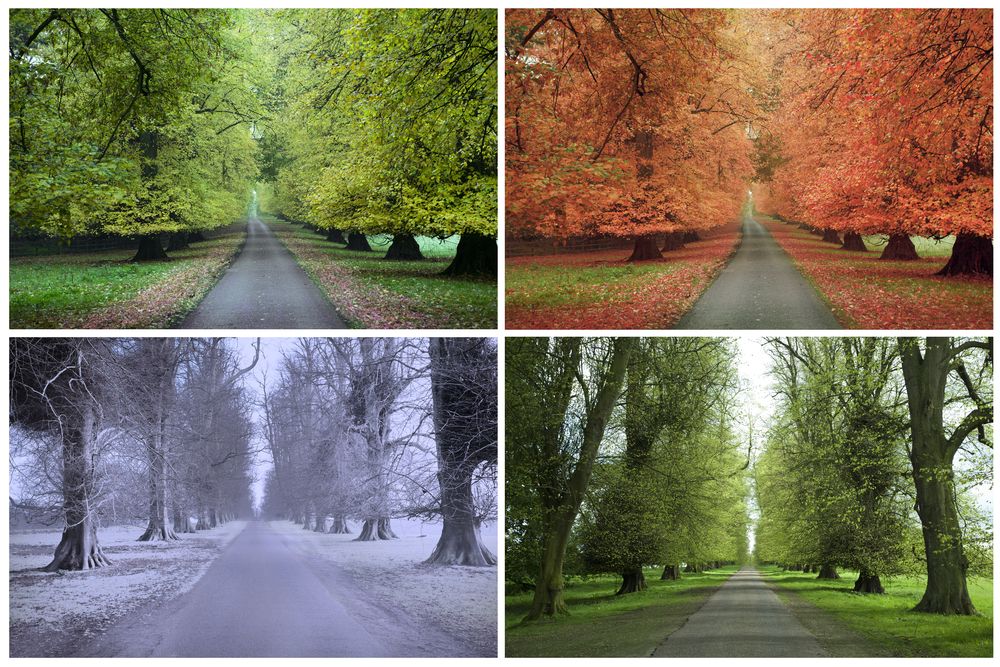 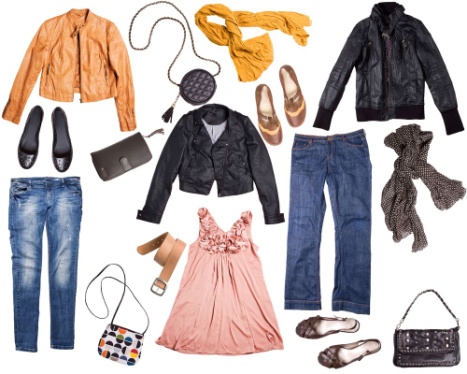 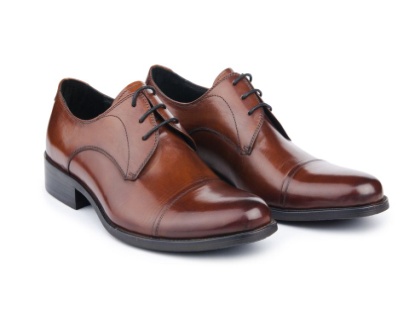 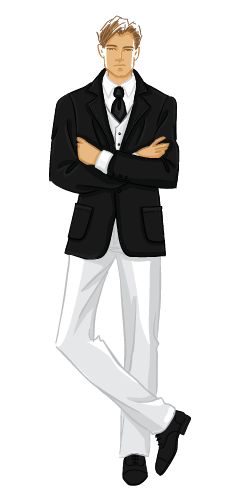 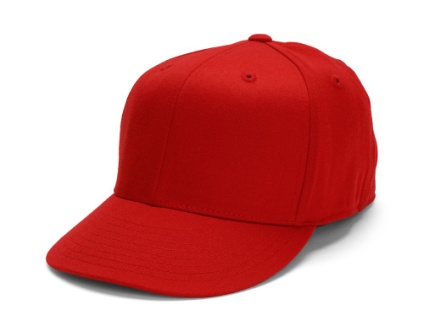 